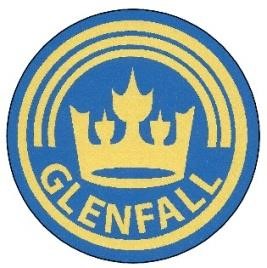 Glenfall Community Primary School Safeguarding and Child Protection Policy This policy should be read in conjunction with:  Acceptable Use  Allegations against staff guidance  Anti-bullying & Hate Behaviour   Complaints  Early Help Offer  Health & Safety  Intimate Care   Offsite visits  Special Educational Needs and Disabilities   Code of Conduct and Confidential Reporting  Policy review: Document history: At Glenfall Primary School, the children are at the heart of all we do and we believe that every child deserves the opportunity to be happy, feel valued and experience success.  Our school actively celebrates the dignity and worth of each individual. Everyone is welcome into our school and we aim to support all children in developing a love of lifelong learning. Glenfall Primary School fully recognises its responsibilities for safeguarding children (child protection). This policy is reviewed annually and in response to Local or National recommendations.  Designated Safeguarding Lead (DSL)  Anthony Mitchell (Headteacher)  Deputy Designated Safeguarding Leads Amanda Newdeck (Deputy Headteacher), Nicola Grisman (SENCo) Safeguarding Governor  Tom Cadogan  ALL STAFF are required to read these documents annually: “Safer Working Practice Document” and “Keeping Children Safe in Education” This policy has been developed in accordance with the principles established by the Children Acts 1989 and 2004; the Education Act 2002, and in line with government publications: ‘Working Together to Safeguard Children’ 2018, Revised Safeguarding Statutory Guidance 2 ‘Framework for the Assessment of Children in Need and their Families’ 2000, ‘What to do if You are Worried a Child is Being Abused’ 2003. The guidance reflects, ‘Keeping Children Safe in Education’ 2022.  Useful Numbers: Gloucestershire MASH Team   Mon-Fri    	  	01452 426565   Emergency Duty Team (5pm – 8am)  	 	  	01452 614190  Local Authority Designated Officer for Allegations    	01452 426994  The Governing body takes seriously its responsibility under section 175 of the Education Act 2002 to safeguard and promote the welfare of children; and to work together with other agencies to ensure adequate arrangements within our school to identify, assess, and support those children who are suffering harm.  Glenfall Primary School & GLOUCESTERSHIRE ENCOMPASS COMMITMENT As part of Glenfall School’s commitment to keeping children safe we have signed up to implement the principles and aims of the Gloucestershire Encompass Model. In signing up to Gloucestershire Encompass the Governing Body and Senior Leadership Team: Endorse the Gloucestershire Encompass Model and support the Key Adults in our school to fulfil the requirements of the Gloucestershire Encompass Protocol. Promote and implement Gloucestershire Encompass processes and use these in accordance with internal safeguarding children processes. Recognise the sensitive nature of the information provided and ensure that this is retained in accordance with the principles of data protection. Our policy applies to all staff, including temporary staff, governors and volunteers working in the school.  Aims of policy   Ensuring we practice safe recruitment in line with Government guidance by using at least one accredited recruiter on all interview panels and by checking the suitability of staff and volunteers to work with children and ensuring any unsuitable behaviour is reported and managed using the Allegations Management procedures. This check includes verification of their identity, qualifications for members of staff, prohibition checks and a satisfactory DBS check and a central record is kept for audit.   Raising awareness of child protection issues with staff and equipping children with the skills needed to keep them safe.   Developing and then implementing procedures for identifying and reporting cases, or suspected cases, of abuse by referring to the Front Door.  Supporting pupils who have been abused in accordance with their agreed child protection plan.   Establishing a safe environment in which children can learn and develop.   To provide a systematic means of monitoring children known or thought to be at risk of harm, and ensure we, the school, contribute to assessments of need and support packages for those children.To emphasise the need for good levels of communication between all members of staff.  To develop a structured procedure within the school which will be followed by all members of the school community in cases of suspected abuse.We recognise that because of the day to day contact with children, school staff are well placed to observe the outward signs of abuse. The school will therefore:   Establish and maintain an environment where children feel secure, are encouraged to talk, and are listened to.Ensure children know that there are adults in the school whom they can approach if they are worried.   Include opportunities in the PSHE curriculum for children to develop the skills they need to recognise and stay safe from abuse.   We will follow the procedures set out by the Gloucestershire Safeguarding Children Board and take account of guidance issued by the Department for Education to ensure that all members of the governing body understand and fulfil their responsibilities, namely to ensure that:  there is a Child Protection policy together with a staff behaviour (code of conduct) policy  the school operates safer recruitment procedures by ensuring that there is at least one person on every recruitment panel that has completed Safer Recruitment training  the school has procedures for dealing with allegations of abuse against staff and volunteers and to make a referral to the DBS if a person in regulated activity has been dismissed or removed due to safeguarding concerns, or would have had they not resigned  a senior leader has Designated Safeguarding Lead (DSL) responsibility  on appointment, the DSLs undertake interagency training and also undertake DSL ‘new to role’ and an ‘update’ course every 2 years   all other staff have Safeguarding training updated as appropriate and Child Protection training every 3 years  any weaknesses in Child Protection are remedied immediately  a member of the Governing Body is, usually the Chair or Vice Chair, is nominated to liaise with the LA on Child Protection issues and in the event of an allegation of abuse made against the Headteacher  Child Protection policies and procedures are reviewed annually and that the Child Protection policy is available on the school website   the Governing Body considers how children may be taught about safeguarding. This may be part of a broad and balanced curriculum covering relevant issues through personal social health and economic education (PSHE) and/or for maintained schools through sex and relationship education (SRE)  that enhanced DBS checks are in place for Chairs of Governors of independent, academies, non-maintained special schools  the DSL’s have undertaken the relevant training, and, upon appointment will undertake ‘DSL new to role’ training followed by biannual updates  the DSL’s who are involved in recruitment and at least one member of the governing body will also complete safer recruitment training to be renewed every 5 years  all members of staff and volunteers are provided with child protection awareness information at induction, including in their arrival pack, the school safeguarding policy so that they know who to discuss a concern with all members of staff are trained in and receive regular updates in e-safety and reporting concerns  all other staff and governors, have child protection awareness training, updated by the DSL as appropriate, to maintain their understanding of the signs and indicators of abuse  all members of staff, volunteers, and governors know how to respond to a pupil who discloses abuse  all parents/carers are made aware of the responsibilities of staff members with regard to child protection procedures through publication of the school’s Child Protection Policy  our lettings policy will seek to ensure the suitability of adults working with children on school sites at any time  community users organising activities for children are aware of the school’s child protection guidelines and procedures   we will ensure that child protection type concerns or allegations against adults working in the school are referred to the LADO for advice, and that any member of staff found not suitable to work with children will be notified to the Disclosure and Barring Service (DBS) for consideration for barring, following resignation, dismissal, or when we cease to use their service as a result of a substantiated allegation, in the case of a volunteer.  our procedures will be regularly reviewed and up-dated.  the name of the designated members of staff for Child Protection, the DSL, will be clearly advertised in the school, with a statement explaining the school’s role in referring and monitoring cases of suspected abuse.   all new members of staff will be given a copy of our child protection policy, with the DSLs’ names clearly displayed, as part of their induction into the school.   We recognise that children who are abused or witness violence may find it difficult to develop a sense of self-worth. They may feel helplessness, humiliation and some sense of blame. The school may be the only stable, secure and predictable element in the lives of children at risk. When at school their behaviour may be challenging and defiant or they may be withdrawn. The school will endeavour to support the pupil through:   The school ethos which promotes a positive, supportive and secure environment and gives pupils a sense of being valued.   The content of the curriculum.   The school behaviour policy which is aimed at supporting susceptible pupils in the school. The school will ensure that the pupil knows that some behaviour is unacceptable but they are valued and not to be blamed for any abuse which has occurred.   Liaison with other agencies that support the pupil such as social care, Child and Adult Mental Health Service, education welfare service and educational psychology service.   Ensuring that, where a pupil who has a child protection plan leaves, their information is transferred to the new school immediately and that the child's social worker is informed.   Roles and Responsibilities of the DSL  The Designated Safeguarding Lead (DSL) (working with the Headteacher where appropriate) has responsibility for the following:   Referring a child if there are concerns about possible abuse, to the GSCP, and acting as a focal point for staff to discuss concerns.  Referrals should be made following a telephone call using the Multi Agency Referral Form (MARF)1   Keeping written records of concerns about a child even if there is no need to make an immediate referral.  Ensuring that all such records are kept confidentially and securely and are separate from pupil records, until the child’s 25th birthday, and are copied on to the child’s next school or college.  Ensuring that an indication of the existence of the additional file above is marked on the pupil records.   Liaising with other agencies and professionals.  Ensuring that either they or the staff member attend case conferences, core groups, or other multiagency planning meetings, contribute to assessments, and provide a report which has been shared with the parents.  Ensuring that any pupil currently with a child protection plan who is absent in the educational setting without explanation for two days is referred to their key worker’s Social Care Team.  Organising child protection induction, and update training every 3 years, for all school staff.  Providing an annual report for the governing body, detailing any changes to the policy and procedures; training undertaken by the DSL, and by all staff and governors; number and type of incidents/cases, and number of children on the child protection register (anonymised)  Offer of Early Help  The school has created an offer of early help which is designed to support families at the earliest opportunity. The ways in which Glenfall can support families is listed on the school website under “Early Help”. The offer is available to all families who may be experiencing difficulties. Mrs Grisman is our Early Help Lead.   What is child abuse and neglect?  Abuse and neglect are forms of maltreatment of a child.  Somebody may abuse or neglect a child by inflicting harm, or by failing to act to prevent harm.  Children may be abused in a family or in an institutional or community setting; by those known to them or, more rarely, by a stranger, for example via the internet.  They may be abused by an adult or adults or another child or children.  Physical abuse  May involve hitting, shaking, throwing, poisoning, burning or scalding, drowning, suffocating, or otherwise causing physical harm to a child.  Physical harm may also be caused when a parent or carer fabricates the symptoms of, or deliberately induces, illness in a child.  Emotional abuse  Is the persistent emotional maltreatment of a child such as to cause severe and persistent adverse effects on the child’s emotional development.  It may involve conveying to children that they are worthless or unloved, inadequate, or valued only insofar as they meet the needs of another person.  It may include not giving the child opportunities to express their views, deliberately silencing them or ‘making fun’ of what they say or how they communicate.  It may feature age or developmentally inappropriate expectations being imposed on children.  These may include interactions that are beyond the child’s developmental capability, as well as overprotection and limitation of exploration and learning, or preventing the child participating in normal social interaction.  It may involve seeing the ill-treatment of another.  It may involve serious bullying (including cyberbullying), causing children frequently to feel frightened or in danger, or the exploitation or corruption of children.  Some level of emotional abuse is involved in all types of maltreatment of a child, though it may occur alone.  Sexual abuse  Involves forcing or enticing a child or young person to take part in sexual activities not necessarily involving a high level of violence, whether or not the child is aware of what is happening.  The activities may involve physical contact, including assault by penetration (e.g. rape or oral sex) or non-penetrative acts such as masturbation, kissing, rubbing and touching outside of clothing.  They may also include non-contact activities, such as involving children in looking at, or in the production of, sexual images, watching sexual activities, encouraging children to behave in sexually inappropriate ways, or grooming a child in preparation for abuse (including via the internet).  Sexual abuse is not solely perpetrated by adult males.  Women can also commit acts of sexual abuse, as can other children.  Neglect  Is the persistent failure to meet a child’s basic physical and/or psychological needs, likely to result in the serious impairment of the child’s health or development.  Neglect may occur during pregnancy as a result of maternal substance abuse.  Once a child is born, neglect may involve a parent or carer failing to provide adequate food, clothing or shelter including exclusion from home or abandonment; failing to protect a child from physical and emotional harm or danger; failure to ensure adequate supervision including the use of inadequate care – givers; or the failure to ensure access to appropriate medical care or treatment.  It may also include the neglect of, or unresponsiveness to, a child’s basic emotional needs.  Compromised Care  Sometimes children need to be safeguarded due to the impact of factors which reduce their parent or carer’s ability to care for them.  This can have severe consequences for the child of it is not identified or no action is taken.  Compromised care may arise due to:  Domestic Violence and Abuse  Domestic violence and abuse definition   Any incident or pattern of incidents of controlling, coercive or threatening behaviour, violence or abuse between those aged 16 or over who are or have been, intimate partners or family members regardless of gender or sexuality. The abuse can encompass, but is not limited to: psychological, physical, sexual, financial, emotional.   Controlling behaviour   Is a range of acts designed to make a person subordinate and/or dependent by isolating them from sources of support, exploiting their resources and capacities for personal gain, depriving them of the means needed for independence, resistance and escape and regulating their everyday behaviour.   Coercive behaviour   Is an act or a pattern of acts of assault, threats, humiliation and intimidation or other abuse that is used to harm, punish or frighten their victim.  “Home Office. Domestic violence and abuse: new definition (2013)” It occurs across the whole of society regardless of race, ethnicity, religion, social class, age, income and where a person lives.  Increasingly we are also identifying domestic violence and abuse between young people in their relationships, or perpetrated by a young person where their parent/carer is the victim.  All staff who work with children and families should be:  Alert to the relationship between domestic violence and abuse and the violence, abuse and neglect of children  Aware that witnessing, seeing, hearing or experiencing domestic violence and abuse constitutes harm to a child or young person and can impact their own intimate relationships  Aware there is clear evidence that domestic violence and abuse increases the risk of harm to children.  • Mental illness of parent or carer  If a parent or carer has a mental illness, it is important not to make assumptions or generalise.  However, assessment is important as there may be times that due to the effects of the illness on the parent or carer’s behaviour or the effects of medication, there is a possibility that some children may be adversely affected or be at risk of harm.  In a small number of cases, children may even be at risk of very serious harm or death.  • Drug or alcohol misuse of parent or carer  If a parent or carer misuses drugs or alcohol, this may impact on their parenting capacity but it is important not to generalise or make assumptions in this respect.  Some substances may induce behaviour that increases the risk of harm or neglect to the child.  The child’s safety may also be compromised in other ways.  There is evidence that substance misuse in pregnancy can have a serious effect on the unborn child.  • Learning disability of parent or carer  If a parent or carer has a learning disability, it is important not to make assumptions or generalise.  Specialist assessment is recommended and Adult Learning Disability Services should provide valuable input in to assessments relating to any child.  Children may be particularly susceptible where both parents/carers have a learning disability, as the parents may need support to develop the understanding, resources, skills and experience to meet the needs of their children.  Also, there is recognition of an increased risk of sexual abuse by men who target mothers with learning disabilities.  • Fabricated or induced illness (FII)   Fabricated or induced illness (FII) is a rare form of child abuse. It occurs when a parent or carer, usually the child’s biological mother, exaggerates or deliberately causes symptoms of illness in the child. FII is also known as Munchausen's syndrome by proxy. Munchausen's syndrome, also known as factitious disorder, is a condition where a person pretends to be ill or causes illness or injury to themselves. Healthcare professionals in the UK prefer to use the term fabricated or induced illness, or factitious disorder imposed on another. This is because the term Munchausen's syndrome by proxy places the emphasis on the person carrying out the abuse, rather than the victim. The term Munchausen's syndrome by proxy is still widely used in other countries. The term FII covers a wide range of cases and behaviours involving parents seeking healthcare for a child. This ranges from extreme neglect (failing to seek medical care) to induced illness.   • Persistent offending behaviour of parent or carer  If a parent or carer is involved in persistent offending behaviour the child’s safety may be compromised.  For example, the child’s home may be targeted or there may be an ‘open house’ where it is unclear who is providing care for the child, and where individuals who pose a risk of harm may have access to the child.  Allegations Management  Procedures for dealing with allegations against any staff working/volunteering with children are laid out in the Gloucestershire Child Protection Procedures which may be found at;  https://www.gloucestershire.gov.uk/gscp Allegations against staff are referred to the Headteacher who in turn contacts the LADO.   Allegations about the Headteacher are referred to the Chair of Governors who in turn contacts the LADO.   Whistle Blowing  All staff have copies of our school Confidential Reporting (Whistle Blowing) Policy and this document is revisited annually during our Child Protection Refresher Training. A copy is also available for reference in the staff room.  The referral process   Professional has concerns  If a Professional has a concern about the well-being of a child (or unborn baby), then that professional should:-  Consultation with supervisor  share their concerns with their supervisor/line manager/designated teacher or named professional to help clarify the nature of their concerns  Completion of written record complete a written record, on CPOMs, of the nature and circumstances surrounding the concern including any previous concerns held. Contact social workers for advice  in those cases where you have a concern but are unsure about how to proceed contact the  Gloucestershire MASH Team 01452 426565  In those cases where you are clear a social work assessment is required make a referral through the online portal within 24 hours (immediately if the concerns are about physical injury or sexual abuse). The CYPD social care section will then take responsibility for managing any subsequent enquiries. The referrer should confirm the details of the concern to CYPD, in writing, within 48 hours  Resolving professional Difference (escalation policy)  Remember to use the ‘resolution of professional difficulties (escalation) procedures if you are left feeling that the response from social care has not addressed your concerns for the child. Advice about procedural issues including using the resolving professional differences procedures can be obtained through the Gloucestershire MASH Team  Mon-Fri    01452 426565  For out of hours social work advice please contact the Emergency Duty Team   Safer Recruitment   The Department for Children, Schools and Families (DCSF) advised that from the 1st January 2010 one person on each interview panel must be accredited in Safer Recruitment by the National College of School Leadership (NCSL)/Children’s Workforce Development Council (CWDC), or from 1st April 2012 the Department for Education.  At Glenfall we will notify shortlisted candidates that online searches may be conducted as part of the pre-recruitment check. We also keep documents to verify successful candidates identity, right to work and required qualifications.Accredited persons at Glenfall C of E Primary School;  Anthony Mitchell 	 	Head Teacher Amanda Newdeck  	Deputy Head Teacher Safer Working Practice  All staff are required to read the document “Safer Working Practice” as part of their Glenfall Primary School Safeguarding and Child Protection Induction. Staff sign to say they are aware of the document and know how to access it for future referral. We recognise that touch is appropriate in the context or working with children, and all staff have been given ‘Safe Practice’ guidance to ensure they are clear about their professional boundary.  Procedure where Honour Based Violence, Forced Marriage, Female Genital Mutilation is suspected/alleged  Honour based Violence is a collection of practices used to control behaviour within families to protect perceived cultural or religious beliefs and honour. Violence can occur when offenders perceive that a relative has shamed the family or community by breaking their ‘code of honour’. Honour Based Violence cuts across all cultures and communities: Turkish, Kurdish, Afghani, South Asian, African, Middle Eastern, South and Eastern European for example. This is not an exhaustive list. Where a culture is heavily male dominated, HBV may exist.     It is now a crime to carry out any conduct whose purpose is to cause a child to marry before their 18th birthday, even if violence threatens or other forms of coercion are not used.‘A forced marriage is a marriage in which one or both spouses do not (or, in the case of some susceptible adults, cannot) consent to the marriage and duress is involved. Duress can include physical, psychological, financial, sexual and emotional pressure.’  For more information see http://www.fco.gov.uk/en/travel-and-living-abroad/when-things-go-wrong/forcedmarriage/  Female Genital Mutilation is the partial or complete removal, or modification of, the female genitalia for cultural or religious reasons. In most cases, FGM can be seen as an attempt to prevent female infidelity and sexual independence by reducing a woman’s sex drive.   For more information see; http://www.fco.gov.uk/en/travel-and-livingabroad/when-things-go-wrong/fgm/ If you suspect or it is alleged that any of the above has happened or there is an immediate risk to a child, please follow the same procedure under ‘Procedure where abuse is suspected/alleged’.  Child sexual exploitation (CSE)  Child sexual exploitation (CSE) involves exploitative situations, contexts and relationships where young people receive something (for example food, accommodation, drugs, alcohol, gifts, money or in some cases simply affection) as a result of engaging in sexual activities. Sexual exploitation can take many forms ranging from the seemingly ‘consensual’ relationship where sex is exchanged for affection or gifts, to serious organised crime by gangs and groups. What marks out exploitation is an imbalance of power in the relationship. The perpetrator always holds some kind of power over the victim which increases as the exploitative relationship develops. Sexual exploitation involves varying degrees of coercion, intimidation or enticement, including unwanted pressure from peers to have sex, sexual bullying including cyberbullying and grooming. However, it also important to recognise that some young people who are being sexually exploited do not exhibit any external signs of this abuse. If you suspect or it is alleged that any of the above has happened or there is an immediate risk to a child, please follow the same procedure under ‘Procedure where abuse is suspected/alleged’.  Child who are absent from education)  Anyone concerned that a child/children are missing from education can make a referral to the Education Performance and Inclusion team (EPI) at Gloucestershire County Council.   missingpupils@gloucestershire.gov.uk  Children who are absent from education’ refers to 'any child of compulsory school age who is not registered at any formally approved education activity e.g. school, alternative provision, elective home education, and has been out of education provision for at least 4 weeks'.  Children who are absent from education’ also includes those children who are missing (family whereabouts unknown), and are usually children who are registered on a school roll / alternative provision. This might be a child who is not at their last known address and either.   has not taken up an allocated school place as expected has 10 or more days of continuous absence from school without explanation, or left school suddenly and the destination is unknown  Both absence and non-attendance in education, ‘particularly on repeat occasions and/or for prolonged periods can indicate potential safeguarding issues. Any professional should alert the DSL when they suspect that a child might be missing from education. The DSL will complete a referral using the agreed LA procedures. Schools should work with local authority children’s services where school absence indicates safeguarding concerns (refer to guidance on school attendance: ‘Working together to improve school attendance’).Where a child has an Education Health and Care Plan, the local authority will need to review the plan whilst working closely with parents.Preventing and Tackling Bullying  Glenfall Primary School takes bullying very seriously and appreciates the misery that comes from young people being bullied. Our Preventing and Tackling Bullying Policy is available on the school website.  Gender Identity and Sexuality  Glenfall Primary School believes that Relationship and Sex Education should meet the needs of all pupils regardless of their developing sexuality and gender identity and be able to deal honestly and sensitively with sexual orientation, answer appropriate questions and offer support. The school liaises with parents on this issue to reassure them of the content and context.   Violence against Women and Girls (VAWG)  If professionals become aware that a child is being subjected to violence, they should always follow their child protection process. Professionals should note that male victims will receive the same access to protection.  Domestic Violence and Abuse   If professionals become aware that a child or young person is witnessing domestic violence and abuse they should always follow their child protection process. The definition of harm (Children Act 1989) was amended by the Adoption and Children Act 2002 to include impairment suffered from seeing or hearing the ill-treatment of another. Domestic Violence and abuse falls into this category.  Preventing Radicalisation: The Prevent Duty  Radicalisation is defined as the act or process of making a person more radical or favouring of extreme or fundamental changes in political, economic or social conditions, institutions or habits of the mind. Extremism is defined as the holding of extreme political or religious views.   Although serious incidents involving radicalisation have not occurred at Glenfall Primary School to date, it is important for us to be constantly vigilant and remain fully informed about the issues which affect the wider community.  Since 2010, when the Government published the Prevent Strategy, there has been an awareness of the specific need to safeguard children, young people and families from violent extremism. There have been several occasions both locally and nationally in which extremist groups have attempted to radicalise susceptible children and young people to hold extreme views including views justifying political, religious, sexist or racist violence, or to steer them into a rigid and narrow ideology that is intolerant of diversity and leaves them susceptible to future radicalisation.  The current threat from terrorism in the United Kingdom may include the exploitation of susceptible people, to involve them in terrorism or in activity in support of terrorism. The normalisation of extreme views may also make children and young people susceptible to future manipulation and exploitation.  Glenfall Primary School is clear that this exploitation and radicalisation should be viewed as a safeguarding concern. The School seeks to protect children and young people against the messages of all violent extremism.  Our school, like all others, is required to identify a Prevent Single Point of Contact (SPOC) who will be the lead within the organisation for safeguarding in relation to protecting individuals from radicalisation and involvement in terrorism: this will normally be the Designated Safeguarding Lead. The SPOC for Glenfall Primary School is the Headteacher.  When any member of staff has concerns that a pupil may be at risk of radicalisation or involvement in terrorism, they should speak with the SPOC and to the Designated Safeguarding Lead if this is not the same person.  School staff should understand when it is appropriate to make a referral to the Channel programme. Channel is a programme which focuses on providing support at an early stage to people who are identified as being susceptible to being drawn into terrorism. It provides a mechanism for schools to make referrals if they are concerned that an individual might be susceptible to radicalisation. An individual’s engagement with the programme is entirely voluntary at all stages.  Prejudice Based Abuse or Hate Crime  Prejudice based abuse or hate crime is any criminal offence which is perceived by the victim or any other person to be motivated by a hostility or prejudice based on a person’s real or perceived:   Disability   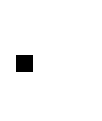 Race   Religion   Gender identity  Gender  Age   Sexual orientation  Living situation – i.e. Homeless  Association with an alternative sub culture  Although this sort of crime is collectively known as 'Hate Crime' the offender doesn't have to go as far as being motivated by 'hate', they only have to exhibit 'hostility'.   This can be evidenced by:   threatened or actual physical assault   derogatory name calling, insults, for example racist jokes or homophobic language   hate graffiti (e.g. on school furniture, walls or books)   provocative behaviour e.g. wearing of badges or symbols belonging to known right wing, or extremist organisations   distributing literature that may be offensive in relation to a protected characteristic   • verbal abuse   inciting hatred or bullying against pupils who share a protected characteristic   prejudiced or hostile comments in the course of discussions within lessons   teasing in relation to any protected characteristic e.g. sexuality, language, religion or cultural background   refusal to co-operate with others because of their protected characteristic, whether real or perceived   expressions of prejudice calculated to offend or influence the behaviour of others   attempts to recruit other pupils to organisations and groups that sanction violence, terrorism or hatred.   As a school we will respond by:  clearly identifying prejudice-based incidents and hate crimes and monitor the frequency and nature of them within the school   taking preventative action to reduce the likelihood of such incidents occurring   recognising the wider implications of such incidents for the school and local community   providing regular reports of these incidents to the Governing Body   ensuring that staff inform the headteacher by formally recording incidents   dealing with perpetrators of prejudice-based abuse effectively   supporting victims of prejudice-based incidents and hate crimes   ensuring that staff collectively monitor the success of preventative strategies being adopted to address    bullying and prevent it happening again   Child on Child Abuse  Children are susceptible to abuse by their peers. Such abuse should be taken as seriously as abuse by adults and should be subject to the same child protection procedures. Professionals should not dismiss abusive behaviour as normal between young people and should not develop high thresholds before acting.  Glenfall Primary School has put in place safeguards to reduce the likelihood of peer on peer allegations. These safeguards include a clear focus on our core values of compassion, respect, responsibility and perseverance, set alongside a clear and concise behaviour policy which sets out the School’s expectations and consequences for unacceptable behaviour.  Staff have positive professional relationships with all pupils and there is significant staff presence during the school day. The School seeks to educate all pupils on healthy relationships through the curriculum, however we recognise despite this we need to be alert to peer on peer abuse.  All staff are aware of how to manage peer on peer abuse allegations through our Managing Allegations Against other Pupils Policy document.  Private Fostering  Private fostering is when a child or young person aged under 16 (or under 18 if they are disabled), is cared for and provided with accommodation for 28 days or more by an adult who is not a close relative. A close relative is an aunt, uncle, step-parent, grandparent or sibling, but not a cousin, grand aunt/uncle or a family friend.  What situations can be classed as private fostering?  Private fostering covers a diverse range of situations. Here are some of the most common:  Children sent to this country for education or health care by birth parents living overseas.  Children living with a friend’s family as a result of parental separation, divorce or arguments at home.  Teenagers living with a family of a boyfriend or girlfriend.  Children whose parents’ study or work involves unsociable hours, which make it difficult for them to use ordinary day care or after school care.  Children's Social Care is not involved in making private fostering arrangements but is responsible for checking that the arrangements are suitable for the child. As professionals it is important for us to notify Children's Social Care if we are in contact with a child or young person who is being privately fostered. This will help protect the child against abuse or neglect and provide some reassurance that the child is being looked after properly. Staff should refer any concerns to the DSL.   Sexting  'Sexting' is the exchange of self-generated sexually explicit images, through mobile picture messages or webcams over the internet. Young people may also call it:  Cybersex  Sending a nudie, picture or selfie  'Sexting' is often seen as flirting by children and young people who feel that it's a part of normal life.   NSPCC online information 2015  Where staff have concerns regarding a child accessing or sending images, they should contact the DSL immediately for further advice.  Trafficking  Article 3 of the Palermo Protocol To Prevent, Suppress And Punish Trafficking In Persons, Especially Women And Children, Supplementing the United Nations Convention Against Transnational Organised Crime to the UN Convention (2000) (ratified by the UK on 6 February 2006) defines trafficking as:  “Trafficking of persons” shall mean the recruitment, transportation, transfer, harbouring or receipt of persons, by means of the threat of or use of force or other forms of coercion, of abduction, of fraud, of deception, of the abuse of power or of a position of vulnerability or of the giving or receiving of payments or benefits to achieve the consent of a person having control over another person, for the purpose of exploitation. Exploitation shall include, at a minimum, the exploitation of the prostitution of others or other forms of sexual exploitation, forced labour or services, slavery or practices similar to slavery, servitude or the removal of organs.  The two most common terms for the illegal movement of people – ‘trafficking’ and ‘smuggling’, are very different. In human smuggling, immigrants and asylum seekers pay people to help them enter the country illegally, after which there is no longer a relationship. Trafficked victims are coerced or deceived by the person arranging their relocation.  However, there is a difference between adult and child trafficking – where the victim is a child neither coercion nor deception need to be present for the child to be considered trafficked. On arrival in the country of destination the trafficked child or person is denied their human rights and is forced into exploitation by the trafficker or person into whose control they are delivered or sold.  Wherever staff or volunteers come into contact with a child who has arrived unaccompanied in the country and is not in contact with Children’s Social Services or a child who is accompanied, but for whom they have concerns regarding their welfare or safety, they should consult the DSL immediately.  Gangs and Youth Violence  Schools, both primary and secondary have a duty and a responsibility to protect their pupils and students. It is also well established that success in learning is one of the most powerful indicators in the prevention of youth crime.1 Dealing with violence also helps attainment.2   While pupils and students generally see educational establishments as safe places, even low levels of youth violence can have a disproportionate impact on any educational establishment. Schools and colleges are places where important interventions can take place to prevent violent behaviour, including more serious violence such as young people carrying a knife, and violence that takes place in the community.   Whilst schools and colleges may face different specific challenges and operate in different contexts, many of the issues they face will be similar be they in urban or rural areas.  “Addressing youth violence and gangs” Home Office   Where a member of staff suspects that violence may be occurring no matter how low level, the DSL should be consulted immediately.   Medication  The school has a number of policies to support the use of medication in school and supporting pupils with long term medical illnesses. These are;  Administering Medicines Policy and Protocol  Supporting pupils with medical conditions in school.  Intimate care plans  Staff receive regular first aid training and there are a number of staff who have received specific training to undertake the role of first aiders in school. Where pupils have specific needs, these will be identified on a plan, agreed with both the child and parents.  Multi Agency Public Protection Arrangements - MAPPA  Occasionally an educational setting may need to be involved in the assessment and management of a high-risk offender e.g. where there are concerns about a sex offender having an association of some kind with the setting or where there a serious concern about violence against a child/young person.   The multi-agency public protection arrangements ensure the assessment and management of offenders who are required to register as convicted sex offenders, violent offenders who receive a prison sentence of 12 months or more, and other offenders who are assessed as posing a high risk of serious harm. The assessment of serious harm includes risk to: children, known adults, public, staff, self.   The police, probation and prison service are the lead agencies, with other agencies including CYPD/Education settings, having a statutory duty to cooperate.   Multi-agency meetings are convened to share relevant information and produce a plan on how the identified risks can be managed. These meetings are similar in format to child protection conferences; however, the offender will not always be aware that the meetings are taking place and will not be invited to attend.  Multi Agency Risk Assessment Conference - MARAC  MARAC meetings are held to discuss high level incidences of domestic abuse.   The purpose of MARACs is ‘to share information to increase the safety, health and well-being of victims - adults and their children, to construct jointly and implement a risk management”  The School adheres to the Gloucestershire Child Protection Procedures.  The Manual is available online and the live version should be used. These procedures will be discussed annually in September.  Monitoring and Evaluation  Our Child Protection Policy and Procedures will be monitored and evaluated by:  Governing Body visits to the school  Pupil surveys and questionnaires  Scrutiny of Attendance data  Scrutiny of FGB minutes  Headteacher report to the Governors  Logs of bullying/racist/behaviour incidents for SLT and GB to monitor  Review of parental concerns and parent questionnaires  Summary of Allegations Management Procedure Concern about a member of staff or volunteer working with children   If a professional receives an allegation or has a concern about the behaviour of a member of staff working or volunteering with children and that concern could amount to:  a member of staff or volunteer has behaved in a way that has harmed a child, or may have harmed a child; or  possibly committed a criminal offence against or related to a child;  behaved towards a child or children in a way that indicates s/he is unsuitable to work with children, then that professional should: 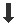 Report their concerns Report the concern to the most senior person not implicated in the allegation. Complete a written record Complete a written record of the nature and circumstances surrounding the concern on CPOMS, including any previous concerns held. Include where the concern came from and brief details only. Seek advice before proceeding – Initial Discussion Always contact the Local Authority Designated Officer for Allegations (LADO) for advice prior to investigating the allegation. This is because it might meet the criminal threshold and so your investigation could interfere with a police or Social Care investigation.  Local Authority Designated officer (LADO)  Tel: 01452 426 994 The LADO will offer advice on any immediate action required and will assist with employment and safeguarding issues.  Allegations Management Process If, after the initial discussion with the LADO, it is agreed that the allegation meets the criteria, a multi agency meeting will be convened and the professional will be invited. This might result in a criminal investigation, a Social Care investigation or and/or an investigation to inform whether disciplinary action is required.  If it is agreed that the allegation does not meet the criteria, the LADO will record the Initial Discussion and send it to the professional for their records. Any further action will be taken within the professional’s setting if necessary.  Further action Further meetings might be required and these will be convened by the LADO with your input at all times. Further information on the Allegations Management process can be found at Appendix 5 of the Government  Document Working Together to Safeguard Children (2010). https://www.gov.uk/government/publications/allegations-of-abuse-against-teachers-and-non-teaching-staffReferral Procedure 2 Professional has concerns If a professional has a concern about the well-being of a child (or unborn baby), then that professional should: Consultation with supervisor Share concerns with their supervisor/line manager/designated teacher or named professional to help clarify the nature of their concerns  Completion of written record Complete a written record of the nature and circumstances surrounding the concern including any previous concerns held  Contact social workers for advice In those cases where you have a concern but are unsure about how to proceed contact the Children’s Help Desk Tel: 01452 426 565 and ask to speak to a social work practitioner .  Contact the Children’s Helpdesk In those cases where you are clear a social work assessment is required make a referral to the:  Children’s Help Desk Tel: 01452 426 565 Within 24 hours (immediately if the concerns are about physical injury or sexual abuse). The CYPD social care section will then take responsibility for managing any subsequent enquiries. The referrer should confirm the details of the concern to CYPD, in writing, within 48 hours  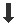 Resolving Professional Disagreements (Escalation Policy) The Resolution of Professional Disagreements (Escalation) Policy can be used if the worker is left feeling that the response from social care has not addressed the concerns for the child. Advice about procedural issues including using the resolving professional differences procedures can be obtainedFor out of hours social work advice please contact the Emergency Duty TeamSafeguarding Children Service:01452 58 3629or01452 614 194Governor reviewer Full Governing Body Policy approval Full Governing Body Date approved March 2023 Frequency of review Annual Date of next review March 2024 Version Issue date Summary of changes 0.1 March 2023 Revised policy in new format  0.2 July 2023Children missing in education changed to children absent from education.Update to recruitment pre-recruitment checks and personnel file documents 0.3 Sept 23Replaced vulnerable to susceptible0.4Sept 23Update to law of forced marriage being a crime before the age of 18.0.5April 24Readjustment to layout